Муниципальный план "Профилактика безнадзорности и правонарушений: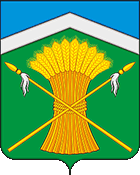 АДМИНИСТРАЦИЯ  КАШАРСКОГО  РАЙОНАПОСТАНОВЛЕНИЕ03.12.2020 № 988сл. КашарыОб утверждении комплексного плана мероприятий «Профилактика безнадзорности и правонарушений несовершеннолетних в Кашарском районе на 2020-2023 годы»В соответствии с Федеральным законом от 24.12.1999 № 120-ФЗ «Об основах системы профилактики безнадзорности и правонарушений несовершеннолетних», Областным законом Ростовской области от 26.12.2005 № 425-ЗС «О комиссиях по делам несовершеннолетних и защите их прав в Ростовской области», руководствуясь ст. 4 Положения об Администрации Кашарского района,ПОСТАНОВЛЯЮ:1. Утвердить комплексный план мероприятий «Профилактика безнадзорности и правонарушений несовершеннолетних в Кашарском районе на 2020-2023 годы» согласно приложению.2. Настоящее постановление вступает в силу со дня подписания и распространяет свои правоотношения с 01.01.2020 года.3. Контроль за выполнением постановления возложить на заместителя главы Администрации по социальным вопросам Удовицкого И.Е.Глава АдминистрацииКашарского  района						И.М. ФалынсковПостановление вноситсектор по социальным вопросам и молодежной политикеПриложениек постановлениюАдминистрацииКашарского районаот 03.12.2020 № 988КОМПЛЕКСНЫЙ ПЛАНмероприятий «Профилактика безнадзорности и правонарушений несовершеннолетнихна 2020-2023 годы»Управляющий делами		И.А.Лысенко			Уважаемые родители! Комиссия по делам несовершеннолетних и защите их прав Администрации Кашарского района Ростовской области, администрация МБОУ Первомайской СОШ напоминают о недопущении нахождения несовершеннолетних в ночное время в общественных местах, в том числе на объектах транспорта, без сопровождения родителей или законных представителей и предупреждают родителей об административной ответственности.
Приложение № 1к протоколу заседания КДН и ЗПот 20.04.2017 № 6НАХОЖДЕНИЕ НЕСОВЕРШЕННОЛЕТНИХ НА УЛИЦЕ В НОЧНОЕ ВРЕМЯМногие ли родители задумываются над тем, где находится их ребенок, когда на часах позднее время и его нет дома? Чем он занимается? С кем он?Проблема нахождения несовершеннолетних в ночное время без сопровождения взрослых всегда привлекала внимание общественности, средств массовой информации, сотрудников милиции. Именно в ночное время совершается наибольшее количество правонарушений и преступлений, как самими несовершеннолетними, так и в отношении несовершеннолетних. В последнее время данная проблема приобрела особую актуальность. Наша цель – довести до сведения родителей и несовершеннолетних информацию о данном виде правонарушений.На территории Ростовской области действует принятый Законодательным Собранием Ростовской области в 2009 году Закон № 346 – ЗС «О мерах по предупреждению причинения вреда здоровью детей, их физическому, интеллектуальному, психическому, духовному и нравственному развитию».Целью настоящего Закона является защита детей от факторов, негативно влияющих на их физическое, интеллектуальное, психическое, духовное и нравственное развитие, недопущение нахождения детей в ночное время без сопровождения родителей (лиц, их заменяющих) в местах, нахождение в которых может причинить вред их здоровью и развитию.Законом определен перечень мест, нахождение в которых может причинить вред здоровью и развитию детей (лиц, не достигших возраста 18 лет), а также общественные места, в которых в ночное время не допускается нахождение детей (лиц, не достигших возраста 16 лет) без сопровождения родителей (лиц, их заменяющих), а также лиц, осуществляющих мероприятия с участием детей:1. Объекты (лица, не достигшие 18 лет):- предназначенные для реализации товаров только сексуального характера;- пивные и винные рестораны, бары, рюмочные;- иные места, предназначенные для реализации только алкогольной продукции, пива, напитков, изготавливаемых на его основе.2. Общественные места (лица, не достигшие 16 лет):- улицы, стадионы, парки, скверы;- транспортные средства общего пользования;- объекты (на территориях, в помещениях) юридических лиц или граждан, осуществляющих предпринимательскую деятельность без образования юридического лица, которые предназначены для обеспечения доступа к сети «Интернет».Законом установлено ночное время, когда несовершеннолетним запрещено находиться в общественных местах без сопровождения родителей или лиц, их заменяющих: с 22.00 часов до 06.00 часов следующего дня.Определен круг лиц, на которых возложены обязанности по обеспечению безопасности несовершеннолетних, защите их прав и законных интересов:– родители (лица, их заменяющие) – родители, усыновители, опекуны или попечители несовершеннолетнего, представители учреждений и организаций, на попечении которых находится несовершеннолетний, органы опеки и попечительства;– лица, осуществляющие мероприятия с участием детей – это лица, осуществляющие мероприятия по образованию, воспитанию, развитию, охране здоровья, социальной защите и социальному обслуживанию детей, содействию их социальной адаптации, реабилитации и подобные мероприятия с участием детей.Ответственность за нарушение требований Закона возлагается на родителей или иных законных представителей несовершеннолетних, которая предусмотрена ст. 5.35 Кодекса об административных правонарушениях Российской Федерации (Неисполнение обязанностей по содержанию и воспитанию несовершеннолетнего), допускающих самостоятельное нахождение несовершеннолетних в ночное время в общественных местах, тем самым, не исполняющих обязанности по их воспитанию.Уважаемые родители!Убедительно просим Вас контролировать времяпрепровождение ваших детей! Нахождение их на улице в ночное время небезопасно! Во избежание неприятностей и наложения штрафов следует позаботиться о том, чтобы не позднее 22.00 ваши дети находились дома.№ п/пСодержание мероприятияСрокиисполнения (отчет)Ответственные исполнителиОжидаемый результат123451Организация правового просвещения несовершеннолетних, родителей, педагогических работников, специалистов, работающих с несовершеннолетними.Распространение просветительских и методических материалов, проведение творческих конкурсов, мастер-классов и др.июль, декабрь2020-2023 годыКашарский отдел образования, образовательные учреждения района,МО МВД России «Кашарский», отдел культуры Кашарского района, МБУЗ Кашарского района РО «ЦРБ»повышение уровня правовой грамотности несовершеннолетних, их законных представителей, специалистов, работающих с несовершеннолетними2Организация правовоспитательной работы в образовательных учреждениях района, направленных на  профилактику экстремизма среди несовершеннолетних, а также фактов вовлечения подростков в неформальные молодежные объединения асоциального характераиюль, декабрь2020-2023 годыКашарский отдел образования, образовательные учреждения районаформирование у несовершеннолетних социально-психологической устойчивости, толерантного сознания3Пропаганда традиционных семейных ценностей, формирование позитивного имиджа приемных, многодетных семей, престижа ответственного родительства (в рамках общенациональной информационной кампании)июль - декабрь 2020-2023 годыУСЗН, ГБУСОН РО «СРЦ Кашарского района»продвижение в обществе ценностей доверительных отношений между родителями и детьми, диалогового воспитания как альтернативы воспитанию с применением насилия и жестокости по отношению к детям4Реализация программ (проектов) поддержки детских и молодежных общественных организаций, волонтерского движения, по развитию спорта и пропаганде здорового образа жизни подрастающего поколенияиюль, декабрь2020-2023 годыСектор по социальным вопросам и молодежной политике, Кашарский отдел образования, сектор по физической культуре и спортуучастие несовершеннолетних в разнообразных видах активной здоровьеформирующей  деятельности, повышение уровня общественной активности подростков и молодежи в решении социальных задач5Организационно-методическая поддержка развития служб медиации в образовательных организациях Ростовской областииюль, декабрь2020-2023 годыКашарский отдел образованияповышение эффективности ведения профилактической и коррекционной работы, направленной на снижение проявления асоциального поведениянесовершеннолетних6Организация реализации программ, проведение мероприятий, направленных на профилактику жестокого обращения и насилия, формирование устойчивых моделей воспитания детей без применения насилияиюль, декабрь2020-2023 годыКашарский отдел образования, образовательные учреждения района,МО МВД России «Кашарский», отдел культуры Кашарского района, МБУЗ Кашарского района РО «ЦРБ»формирование у детей адекватных представлений о правах человека и правилах поведения в опасных ситуациях, формирование ценностей «ответственного родительства» и устойчивых моделей воспитания детей без применения насилия, в том числе через средства массовой информации7Организация и проведение обучающих семинаров (совещаний) для специалистов органов и учреждений системы профилактики по вопросам межведомственного взаимодействия в ходе реализации мероприятий по профилактике безнадзорности и правонарушений несовершеннолетних, защите их правиюль, декабрь2020-2023 годыКДНиЗПповышение эффективности функционирования и координации деятельности субъектов муниципальной системы профилактики правонарушений и асоциальных явлений среди несовершеннолетних8Организация и участие в проведении совещаний, конференций, семинаров и круглых столов по актуальным вопросам профилактики повторной преступности среди несовершеннолетнихиюль, декабрь2020-2023 годыМО МВД России «Кашарский», Миллеровский межмуниципальный филиала ФКУ УИИ ГУФСИН России по Ростовской области, Кашарский отдел образованиясоздание условий для исправления лиц, систематически совершающих правонарушения, преступления;недопущение отрицательного влияния несовершеннолетних преступников на других подростков9Организация мероприятий по профилактике социального сиротства (раннее выявление неблагополучных семей, сопровождение, просветительская и разъяснительная работа с родителями)апрель, июль, октябрь, декабрь 2020-2023 годыКашарский отдел образования, образовательные учреждения района,МО МВД России «Кашарский», отдел культуры Кашарского района, МБУЗ Кашарского района РО «ЦРБ», УСЗНпрофилактика семейного неблагополучия, снижение числа семей и детей, находящихся в социально опасном положении10Мониторинг количества детей, оставшихся без родительского попечения по причине лишения или ограничения родителей в их правахиюль, декабрь2020-2023 годыКашарский отдел образованиявозможность изучения динамики численности детей, выявляемых ежегодно, как оставшихся без попечения родителей11Мониторинг жизнеустройства и занятости несовершеннолетних, освобожденных из учреждений уголовно-исполнительной системы, вернувшихся из СУВУЗТ, осужденных условноапрель, июль, октябрь, декабрь 2020 – 2023 годыГКУ РО «ЦЗН Кашарского района», Кашарский отдел образования, образовательные учреждения района,МО МВД России «Кашарский», МБУЗ Кашарского района РО «ЦРБ», УСЗНобеспечение социальной адаптации и реабилитации несовершеннолетних, освобожденных из учреждений уголовно-исполнительной системы и вернувшихся из СУВУЗТ12Формирование банка вакансий для временного трудоустройства несовершеннолетних граждан в возрасте от 14 до 18 лет в свободное от учебы времядекабрь2020-2023 годыГКУ РО «ЦЗН Кашарского района»содействие в трудоустройстве несовершеннолетних граждан в возрасте от 14 до 18 лет13Формирование и актуализация областного банка данных безнадзорных детей, проведение индивидуальной профилактической работы с данной категорией несовершеннолетнихапрель, июль, октябрь, декабрь 2020-2023 годыУСЗНналичие статистической информации о количестве выявленных безнадзорных и беспризорных несовершеннолетних, позволяет своевременно обеспечить защиту прав ребенка14Мониторинг количества самовольных уходов несовершеннолетних из семей и государственных организацийапрель, июль, октябрь, декабрь 2020-2023 годыМО МВД России «Кашарский», УСЗНповышение эффективности работы по выявлению причин и условий, способствующих самовольным уходам, организации индивидуальной социально-реабилитационной работы с несовершеннолетними и их родителями15Организация и мониторинг социального сопровождения семей с детьми в Кашарском районеиюль, декабрь2020-2023 годыУСЗНпрофилактика детского и семейного неблагополучия, повышение качества услуг, предоставляемых семьям с детьми, находящимся в трудной жизненной ситуации16Организация своевременного обмена информацией по фактам причинения вреда здоровью несовершеннолетним в результате совершения противоправных действий, пострадавших от несчастных случаев, суицидальных попыток и нуждающихся в помощи государства в рамках компетенции органов и учреждений системы профилактики безнадзорности и правонарушений несовершеннолетнихпо каждому фактуМБУЗ Кашарского района РО «ЦРБ», Кашарский отдел образованиясоздание условий по обеспечению защиты прав и законных интересов несовершеннолетних, пострадавших от противоправных действий17Изготовление и размещение в общеобразовательных организациях Кашарского района наглядных информационно-справочных материалов, содержащих сведения о закрепленном за школой сотруднике ПДН, времени и месте приема гражданиюль, декабрь2020-2023 годыМО МВД России «Кашарский»обеспечение информированности населения18Организация и проведение межведомственных рейдов по выявлению нарушений Областного  закона от 16.12.2009 № 346-ЗС «О мерах по предупреждению причинения вреда здоровью детей, их физическому, интеллектуальному, психическому, духовному и нравственному развитию»апрель, июль, октябрь, декабрь 2020-2023 годыКДНиЗП, МО МВД России «Кашарский»повышение эффективности функционирования и координации деятельности субъектов системы профилактики правонарушений и асоциальных явлений среди несовершеннолетних19Организация и проведение межведомственных рейдов: по профилактике пьянства и наркомании среди несовершеннолетних; по выявлению фактов реализации алкогольной продукции несовершеннолетнимапрель, июль, октябрь, декабрь  2020-2023 годыКДНиЗП, МО МВД России «Кашарский»раннее выявление несовершеннолетних, допускающих немедицинское потребление психоактивных веществ, склонных к пьянству, и оказание им необходимой медицинской и реабилитационной помощи20Организация мероприятий по раннему выявлению социального неблагополучия (в том числе нарушений безопасных условий проживания) семей с детьмиапрель, июль, октябрь, декабрь 2020-2023 годыКашарский отдел образования, образовательные учреждения района,МО МВД России «Кашарский», отдел культуры Кашарского района, МБУЗ Кашарского района РО «ЦРБ», УСЗНпрофилактика детского и семейного неблагополучия, снижение числа семей и детей, находящихся в социально опасном положении21Привлечение добровольцев к профилактической работе с подростками и молодежью, находящимися в социально опасном положениииюль, декабрь2020-2023 годысектор по социальным вопросам и молодежной политикеформирование у подростков готовности к самоорганизации, оказанию помощи нуждающимся, воспитание сострадательности и социальной ответственности22Проведение мероприятий по комплексному сопровождению осужденных несовершеннолетних, а также семей, в которых родитель осужден с отсрочкой исполнения наказания по приговору суда до достижения детьми 14-летнего возраста, направленных на ресоциализацию осужденныхиюль, декабрь2020-2023 годыКашарский отдел образования, образовательные учреждения района,МО МВД России «Кашарский», отдел культуры Кашарского района, МБУЗ Кашарского района РО «ЦРБ», УСЗНповышение эффективностимежведомственного взаимодействия органов и учреждений системы профилактики по ресоциализации осужденных несовершеннолетних, а также семей, в которых родитель осужден с отсрочкой исполнения наказания по приговору суда до достижения детьми 14-летнего возраста23Организация и проведение в Кашарском района военно-патриотической игры «Орленок» с привлечением несовершеннолетних, состоящих на всех видах профилактического учетадекабрь2020-2023 годыСектор по социальным вопросам и молодежной политикеформирование правовых, культурных и нравственных ценностей среди молодежи,содействие патриотическому воспитанию молодежи24Осуществление комплекса мер по выявлению лиц, вовлекающих несовершеннолетних в преступную и антиобщественную деятельность, а также родителей, не выполняющих своих законных обязанностей по воспитанию, обучению и содержанию детейапрель, июль, октябрь, декабрь  2020-2023 годыМО МВД России «Кашарский»предупреждение групповой преступности среди несовершеннолетних, привлечение к ответственности лиц, вовлекающих подростков в преступную деятельность25Проведение мероприятий, направленных на своевременное выявление, разобщение или переориентацию групп антиобщественной, в том числе экстремистской, направленности в поведении, в состав которых входят осужденные несовершеннолетниеапрель, июль, октябрь, декабрь 2020- 20203 годыМО МВД России «Кашарский», Миллеровский межмуниципальный филиала ФКУ УИИ ГУФСИН России по Ростовской областипредупреждение групповой преступности среди несовершеннолетних и привлечение к ответственности лиц, вовлекающих подростков в преступную деятельность26Размещение на официальных сайтах баннеров с общероссийским детским телефоном доверия, информации о действующих на территории Ростовской области телефонах довериядекабрь2020-2023 годыКашарский отдел образования, образовательные учреждения района,МО МВД России «Кашарский», отдел культуры Кашарского района, МБУЗ Кашарского района РО «ЦРБ», УСЗНоказание детям, их законным представителям экстренной консультативно-психологической, юридической, педагогической помощи по телефону, в том числе в случаях жестокого обращения и насилия в отношении детей27Проведение мероприятий по профилактике самовольных уходов несовершеннолетних, в том числе из замещающих семейиюль, декабрь2020-2023 годыКашарский отдел образования, образовательные учреждения района,МО МВД России «Кашарский», отдел культуры Кашарского района, МБУЗ Кашарского района РО «ЦРБ», УСЗНснижение количества самовольных уходов, правонарушенийсреди несовершеннолетних, сокращение риска бродяжничества и безнадзорности детей28Организация мероприятий по вовлечению несовершеннолетних, осужденных к наказаниям и мерам уголовно-правового характера без изоляции от общества, в мероприятия культурного досуга здоровьесберегающего характера, трудовой занятости, в систему дополнительного образованияиюль, декабрь2020-2023 годыКашарский отдел образования, образовательные учреждения района,отдел культуры Кашарского района, ГКУ РО «ЦЗН Кашарского района»формирование законопослушного поведения, снижение количества повторных преступлений, правонарушений, антиобщественных действий, успешная социализация несовершеннолетних, осужденных к наказаниям и мерам уголовно-правового характера без изоляции от общества29Организация временного трудоустройства несовершеннолетних граждан в возрасте от 14 до 18 лет, в том числе находящихся в трудной жизненной ситуации, состоящих на учете в КДНиЗП, ПДН МВД, зарегистрированных в банке данных беспризорных и безнадзорныхиюль, декабрь2020-2023 годыГКУ РО «ЦЗН Кашарского района»приобретение несовершеннолетними гражданами первичных трудовых навыков, ознакомление с основами трудового законодательства и трудовой дисциплины30Организация временного  трудоустройства несовершеннолетних граждан, признанных в установленном порядке безработными, испытывающих трудности в поиске работыиюль, декабрь2020-2023 годыГКУ РО «ЦЗН Кашарского района»обеспечение дополнительных гарантий занятости путем организации временного трудоустройства несовершеннолетних в возрастеот 16 до 18 лет31Предоставление государственных услуг по организации профессиональной ориентации в целях выбора сферы деятельности (профессии), трудоустройства, прохождения профессионального обучения и получения дополнительного профессионального образования несовершеннолетним гражданам  в возрасте от 14 до 18 лет, в том числе состоящим на учете в КДНиЗП, ПДН МВДиюль, декабрь2020-2023 годыГКУ РО «ЦЗН Кашарского района»содействие несовершеннолетним гражданам в возрасте от 14 до 18 лет в выборе профессии (специальности) с учетом личностных особенностей и социально-экономической ситуации на рынке труда32Организация профориентационных экскурсий на предприятия Кашарского района для несовершеннолетних граждан в возрасте от 14 до 18 летиюль, декабрь2020-2023 годыГКУ РО «ЦЗН Кашарского района»формирование интереса к профессии, знакомство с представителями разных профессий, условиями и социальными гарантиями в организациях33Проведение родительских собраний по теме: «Традиционные семейные ценности – основа правильного воспитания ребенка»декабрь2020-2023 годыобразовательные учреждения районаформирование в семье системы жизненных и семейных ценностей34Проведение антинаркотических, антиалкогольных мероприятий и акций, направленных на пропаганду здорового образа жизни с участием несовершеннолетних, состоящих на различных видах профилактического учетаиюль, декабрь2020-2023 годыКашарский отдел образования, образовательные учреждения района,отдел культуры Кашарского района, МБУЗ Кашарского района РО «ЦРБ», УСЗН, сектор по физической культуре и спортуформирование навыков здорового образа жизни, снижение уровня потребления алкоголя и табака, немедицинского потребления наркотических средств и психотропных веществ, распространения других факторов риска развития хронических неинфекционных заболеваний среди несовершеннолетних35Проведение санитарно-просветительской работы с несовершеннолетними и молодежью по пропаганде здорового образа жизнииюль, декабрь2020-2023 годыМБУЗ Кашарского района РО «ЦРБ»формирование у несовершеннолетних и молодежи медицинских знаний о здоровом образе жизни, путях и методах сохранения здоровья, предупреждении заболеваний36Проведение физкультурного мероприятия «Зарядка с чемпионом» с привлечением семей с детьмидекабрь2020-2023 годыСектор по физической культуре и спортуформирование навыков ведения здорового образа жизни и систематических занятий физической культурой и спортом среди детей и молодежи37Проведение регионального (муниципального) этапа Зимнего и Летнего фестивалей Всероссийского физкультурно-спортивного комплекса «Готов к труду и обороне» (ГТО)июль, декабрь2020-2023 годыСектор по физической культуре и спортуповышение уровня физической подготовленности несовершеннолетних, формирование потребности в физическом совершенствовании и ведении здорового образа жизни38Проведение в образовательных организациях мероприятий по  предупреждению фактов вовлечения несовершеннолетних в группы суицидальной направленности посредством сети «Интернет»июль, декабрь2020 – 2023 годыОбразовательные учреждения Кашарского районапредупреждение суицидального поведения среди несовершеннолетних обучающихся39Освещение в СМИ и информационно-телекоммуникационной сети «Интернет» деятельности по формированию здорового образа жизни, профилактике подростковой преступности, детской безнадзорности и беспризорности, негативных проявлений в молодежной средеиюль, декабрь2020-2023 годыМО МВД России «Кашарский», УСЗН, СРЦ, сектор по социальным вопросам и молодежной политике, МБУЗ Кашарского района РО «ЦРБ», сектор по физической культуре и спорту, Кашарский отдел образованияповышение интереса детей и молодежи к физическому совершенствованию, раскрытию ценности здорового образа жизни. Формирование у подростков и молодежи навыков адаптивного поведения, отрицательного отношения к употреблению наркотических средств, психотропных веществ, алкоголя, табака и др.40Проведение межведомственной профилактической операции «Подросток»декабрь2020-2023 годыКДНиЗП, МО МВД России «Кашарский», УСЗН, СРЦ, сектор по социальным вопросам и молодежной политике, МБУЗ Кашарского района РО «ЦРБ», сектор по физической культуре и спорту, Кашарский отдел образования, Миллеровский межмуниципальный филиал ФКУ УИИ ГУФСИН России по Ростовской областиоперативное выявление беспризорных и безнадзорных несовершеннолетних, оказание всех видов помощи детям, семьям с детьми, находящимся в трудной жизненной ситуации41Подготовка аналитической информации о реализации комплексного плана мероприятий по профилактике безнадзорности и правонарушений несовершеннолетнихиюль, декабрь2020-2023 годыКДНиЗПпредоставление в КДНиЗП статистических и информационно-аналитических материалов, характеризующих состояние, структуру и динамику подростковой преступности и правонарушений в Кашарском районе42Проведение мероприятий по профилактике распространения криминальной субкультуры среди несовершеннолетних подозреваемых, обвиняемых и осужденных содержащихся в следственных изоляторах, а также состоящих на учете в уголовно-исполнительных инспекциях ГУФСИН России по Ростовской областииюль, декабрь2020-2023 годыМиллеровский межмуниципальный филиал ФКУ УИИ ГУФСИН России по Ростовской областиснижение негативного влияния криминальной субкультуры на  формирование установок законопослушного поведения среди несовершеннолетних43Анализ криминальной зараженности среди несовершеннолетних  подозреваемых, обвиняемых и осужденных содержащихся в следственных изоляторах, а также состоящих на учете в уголовно-исполнительных инспекциях ГУФСИН России по Ростовской области с выявлением причин и условий заражения криминальной идеологиейиюль, декабрь2020-2023 годыМиллеровский межмуниципальный филиал ФКУ УИИ ГУФСИН России по Ростовской областиотказ несовершеннолетних осужденных от поддержкиискаженных человеческихценностей, традиций, норм и правил поведения, созданных преступным миром44Информирование МО МВД России «Кашарский» и КДНиЗП о ставших известными фактах негативного влияния на несовершеннолетних и культивирования среди них криминальной субкультуры со стороны их родственников или иных лиц (факты вовлечения в противоправную деятельность посредством пропаганды и поддержки криминальных традиций и обычаев), в том числе от находящихся в учреждениях уголовно-исполнительной системыиюль, декабрь2020-2023 годыМиллеровский межмуниципальный филиал ФКУ УИИ ГУФСИН России по Ростовской областиоперативное решение задач по нейтрализации влияния криминальной субкультуры на несовершеннолетних ивоспитания у них общепризнанных в обществе ценностей45Организация и реализация мероприятий по противодействию и нейтрализации влияния криминальной субкультуры на несовершеннолетнихиюль, декабрь2021-2023 годыМО МВД России «Кашарский», СРЦ,Кашарский отдел образования, образовательные учреждения района, Миллеровский межмуниципальный филиал ФКУ УИИ ГУФСИН России по Ростовской областиповышение правовой грамотности несовершеннолетних, снижение уровня подростковой преступности